aaaaaaaaaaa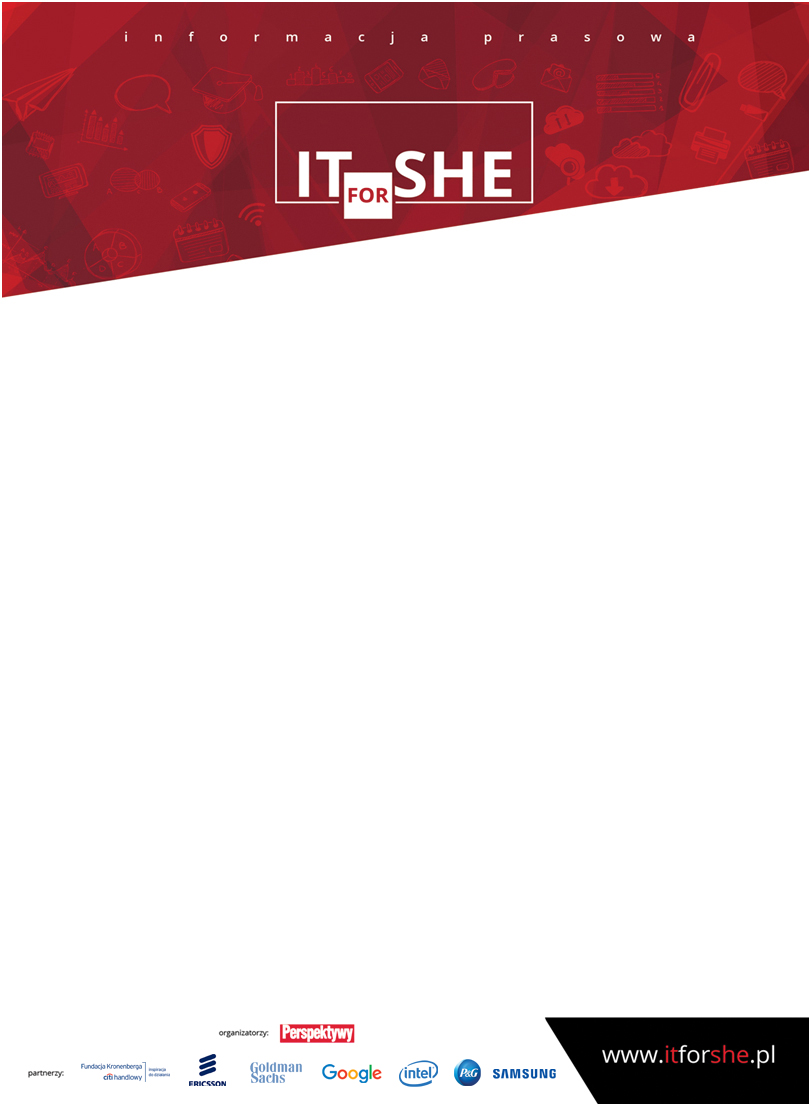 